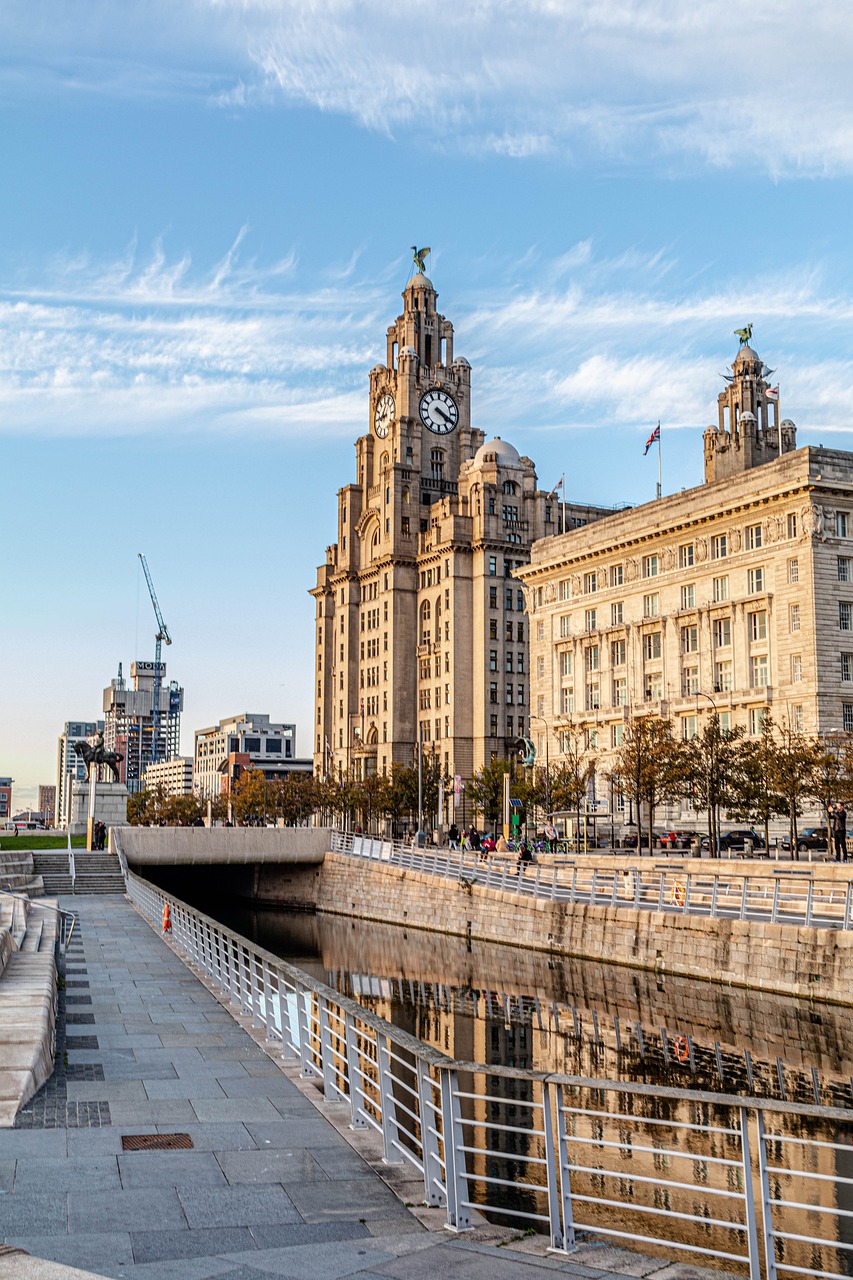 This document supplements the summary guidance student teachers have been given and  asked to share with mentors.  It gives school-based colleagues more detail around the aims of  the Early Reading Intensive Teaching and Practice (ITaP) and the training first year student teachers have had in university sessions prior to the start of their first placement.  It also details the role of  school-partners in the ITaP to  further developing student teachers’ knowledge, skills and confidence.  If you have any questions about the content of the ITaP, please contact Colette Ankers de Salis (English Lead) c.ankers@ljmu.ac.ukIf you have queries regarding placement logistics, please contact your Liaison Tutor in the first instance. What is Intensive Training and Practice (ITaP)?An ITAP is designed to give student teachers feedback on foundational aspects of the curriculum, where close attention and control of content, critical analysis, application and feedback are required. It provides an opportunity to intensify the focus on specific, pivotal areas. Intensive training and practice should also build a powerful link between evidence-based theory and practice. This means that an ITAP will need to be led and supported by an appropriate range of experts. Because the main aim is to strengthen the link between evidence and classroom practice, some elements of ITAPs must take place in a school environment.For further information please read: ITT Market Review Why do ITAPs exist?There is a growing collection of evidence to support the value of practice-based teacher training; an approach to teacher training that emphasises the importance of neither knowledge nor practice alone, but the use of knowledge in practice. This underpins the model of ITAPs. Although there are opportunities to link theory and practice together during general teaching placements, the specific focus of an ITAP makes this link more obvious and gives greater opportunities for practice. The intention is to consolidate student teachers’ understanding of how the evidence base should shape their teaching practice, which is a concept that could be applied to any subject, phase or age range. Use of this model should also increase coherence between the theory that is taught and its practice in schools.For further information please read: Government Response to the ITT Market ReviewWhy is Early Reading an ITAP focus?Part of the LJMU ITE vision is to develop reflective teachers who want to have an impact on our local schools and who are committed to social justice. Given the centrality of reading to educational success and general well-being, it is crucial that our teachers have the knowledge and skills to teach reading effectively.  Evidence shows us that phonics plays a crucial part in teaching children the mechanics of learning to read (for example: Johnston and Watson 2005; Snowling and Hulme, 2005;  Torgerson et al, 2006;  DfES, 2006, EEF, 2021) and it has retained its importance in the policy of successive governments, as indicated by key publications (for example: DfES, 2006; DfE 2021 and 2023; Ofsted, 2024 and 2014). Our own assessment data indicates that student teachers are often worried about teaching early reading and lack knowledge at the beginning of their training yet research shows a clear link between effective teachers of reading and strong subject content and pedagogical knowledge which they employ at the planning, teaching and assessment stages (for example: Hattie, 2003; Coe, 2004)  For these reasons, all primary and early years student teachers undertake intensive training and practice (ITaP) in the teaching and learning of early reading.  This allows them time, space and support to focus on developing their knowledge and skills in this key aspect of teaching in the early stages of their training.  Completing the ITaP does not mean that student teachers have done all they need to do with respect to teaching early reading, rather it facilitates the development of foundational l skills and knowledge and safe-guards opportunities for focussed feedback which should support them to develop as teachers of reading throughout further school-based experiences. What does this mean for the university and school partners?Universities and their school partners will work together to deliver the ITaPs and ensure that all student teachers make progress with respect to their knowledge of and application into practice in key areas.University-based training: Focussed days that progressively develop students’ knowledge of synthetic phonics; its related pedagogy; intended learning; the nature of published schemes and how to plan for discrete phonics sessions and reading lessons where phonics skills and knowledge are applied.  School partners will support student teachers by:Facilitating them to observe experienced teachers and teach themselves in a year 1 or Reception class; co-planning; observing their teaching; assessing their progress and discussing achievements and areas for development. What constitutes ‘best practice’ in teaching readingUniversity-based sessions teach that phonics is not a subject. The learning that takes place in the discrete lessons should not remain isolated, only to be tested and screened.  The learning must be applied to real reading and writing situations and effective teachers of reading model this application throughout the school day and across the curriculum.  Phonics is an essential body of knowledge and a set of skills that readers need.  Children need to learn that letters – our alphabetic code – represent sounds and that it is part of learning to read as it teaches them how to ‘crack’ this code. The Rose Review (2006: 15-28) provides clear guidance on what constitutes effective practice, stating that, ‘leading edge practice bears no resemblance to a ‘one size fits all’ model of teaching and learning, nor does it promote boringly, dull rote learning of phonics,’ (2006:15).   Instead it advocates a, ‘vigorous programme of phonic work to be securely embedded within a broad and language-rich curriculum’ (2006:15) that equips young readers with essential skills and knowledge they need to be able to decode unfamiliar words and to read for purpose and pleasure.Rose makes it clear that the aim of reading is comprehension and that skilled reading draws on two processes: decoding and language comprehension.  Both are essential and neither is enough on its own.  This is represented in the Simple View of Reading Model (Turner and Gough, 1986).  It is really important that student teachers develop this conceptual understanding of reading and tie this with the research that has been done around reading for pleasure.  All of these messages are emphasised in the updated version of the Reading Framework (DfE, 2023). 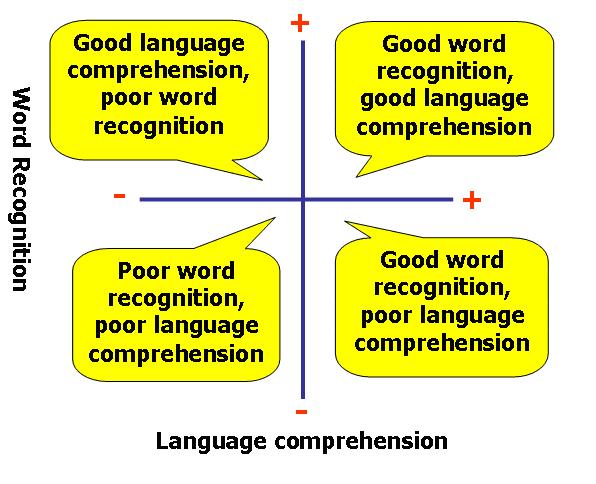 The key text we recommend to students is: Jolliffe, W., Waugh, D., Carss, A. (2022) Teaching Reading and Spelling using Systematic Synthetic Phonics [4th edition] London: Sage.  Below are other key readings, most of which are hyperlinked. Buckingham, J. Beaman, R. and Wheldall, K. (2013) Why poor children are more likely to become poor readers: The early years Educational Review, 66 (4): 428-46DfE (2023) The Reading Framework Education Endowment Foundation Literacy Guidance Reports for EYFS and KS1Flynn, N. (2007) What do effective teachers of literacy do? Subject knowledge and pedagogical choices for literacy. Literacy, 41 (3), 137-146Gough, P. and Tunmer, W. (1986) Decoding, reading, and reading disability. Remedial and Special Education, 7 (1), 6-10 Johnston, R., and Watson, J., (2005) The Effects of Synthetic Phonics Teaching on Reading and Spelling Attainment: A Seven Year Longitudinal Study. Available: Microsoft Word - phonics report.doc (webarchive.org.uk) Executive summary pp8-9Rose, J. (2006) Independent Review of Early Reading Nottingham: DfESTorgerson, C., Brooks, G., Gascoine, L. and Higgins, S. (2019) Phonics: reading policy and the evidence of effectiveness from a systematic ‘tertiary’ review. Research Papers in Education, 34 (2), 208-238Aims of the early reading ITaPEnable student teachers to:Develop conceptual, research and practical knowledge of the teaching of reading, including the role of systematic synthetic phonics;Start to develop independence when planning for and teaching discrete synthetic phonics lessons Start to develop independence to apply knowledge when planning for and teaching reading lessons using  ‘decoders’ as part of an early reading programme;How is the early reading ITaP organised?The ITaP has been designed to follow the Grossman Model (2018) that begins by introducing student teachers to a concept; analyses effective practice to identify elements of expert teaching and  gives them an opportunity to ‘try out’ aspects of what they have learned in a safe ‘low-stakes’ situation before they enact what they have learned, in schools.  Assessment is carried out in schools to track the developing skills and knowledge of student teachers and identify ways forward. 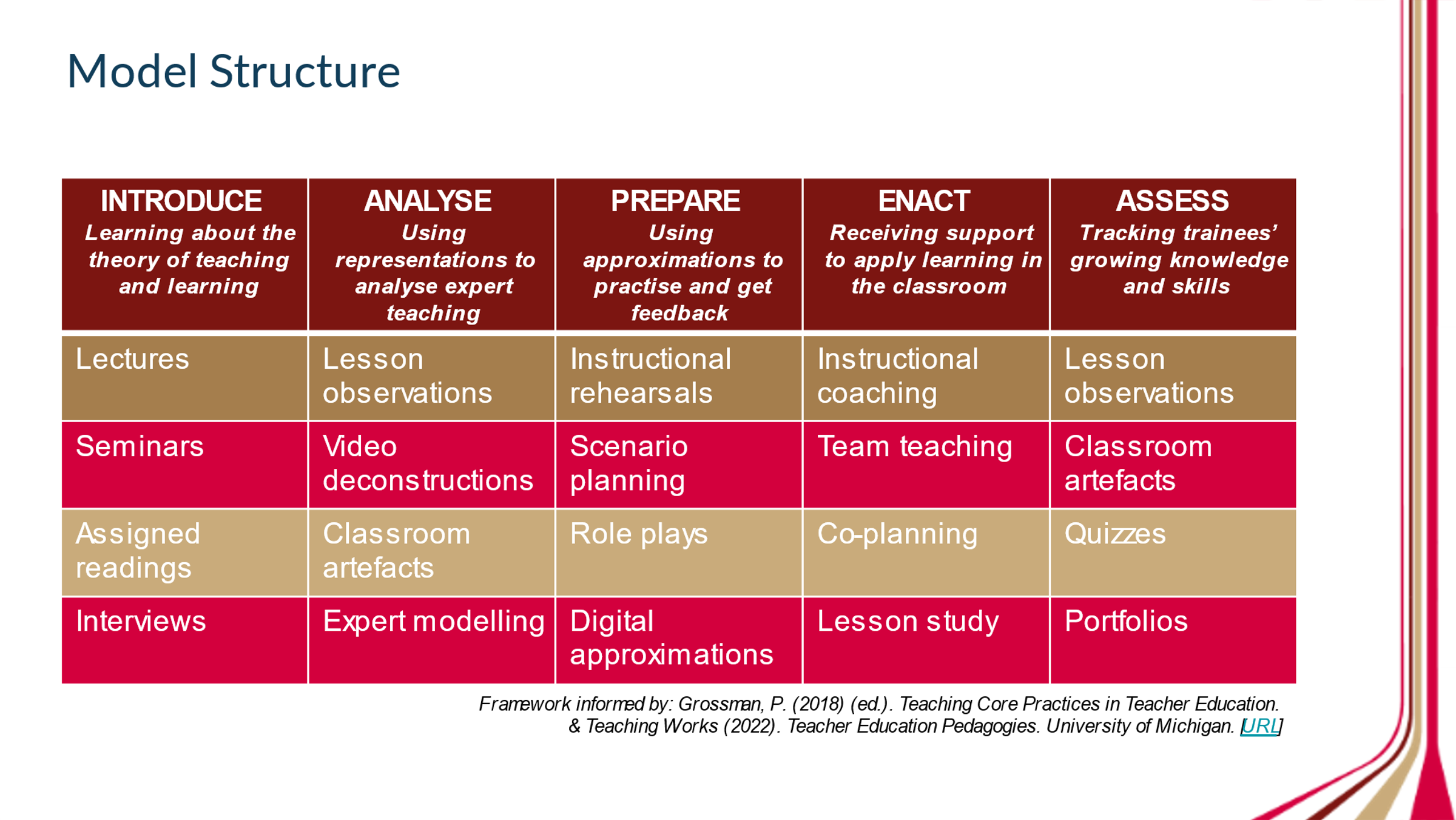  Appendix 1 – observation form for students observing experienced teachers teaching phonics lessonsAppendix 2 – observation form for students to use when observing experienced teachers teach reading lessons using decodable texts.Add rows as neededLiverpool John Moores UniversityUNIVERSITY-BASED LEARNING After each session, students were asked to complete professional development tasks in their Early Reading ITaP Log Book.  This should be housed in Folder 4 of students’ QTS Training and Development File in your ER ITaP folderUNIVERSITY-BASED LEARNING After each session, students were asked to complete professional development tasks in their Early Reading ITaP Log Book.  This should be housed in Folder 4 of students’ QTS Training and Development File in your ER ITaP folderUNIVERSITY-BASED LEARNING After each session, students were asked to complete professional development tasks in their Early Reading ITaP Log Book.  This should be housed in Folder 4 of students’ QTS Training and Development File in your ER ITaP folderDay 1Introduce1 hourLecture – introduction to the ITaP. 2 hoursWorkshop: What is phonics?  What comes before formal phonics teaching?  The importance of phonological development and the place of EYFS practice to develop phonemic awareness. Day 2Introduce1 hoursLecture – The key principles of teaching phonics; DfE Core CriteriaDay 2Introduce2 hoursWorkshop: Content subject knowledge of the simple code including the key skills of blending and segmenting, pure articulation; systematic content of 2 different schemes – compare and contrast Little Wandle and Read, Write IncDay 3Introduce3 hours Workshop: Content subject knowledge -  the complex code, blending, segmenting, common exception words Vs high frequency words, pseudo words, phonics screen checkDay 4IntroduceAnalyse3 hoursWorkshop – Pedagogical subject knowledge; identifying intended learning outcomes; teacher’s role – modelling (my turn, your turn); Pedagogies of different scheme (Little Wandle and Read, Write, Inc); aligning activities with intended learning outcomes; analysing expert teaching decisions from videoed lessons Day 5Analyse3 hoursGroup seminars discussing the research base.  Key question: How should phonics be taught?  What does the research suggest?  Sources read pre-session and discussed/analysed in the session: DfE (2023) Reading Framework pp 4-58Rose, J. (2006) The Independent Review of Early Reading. London: DfES  The Rose Review of Early Reading pp 15-21EEF (2021) Improving Literacy in KS1 Guidance Report pp 1-2 and pp 10-11 and the following sections: Use a balanced and engaging approach to developing reading, teaching both decoding and comprehension skills pp 16-19Effectively implement a systematic phonics programme pp 20-21Day 6Analyse3 hoursPlanning Workshop - Analysing expert teaching using videoed lessons; Guided planning - identifying the learning in commercial scheme lessons and mapping scheme lessons onto LJMU planner. Day 7Using approximations3 hoursPlanning in pairsSupport seminarsDay 7Using approximations1 hourMicro-teaching in pairs to a small group of peers and a tutor.Feedback on content/pedagogical subject knowledge and discussion of research that informed pedagogical choices. These gave students the opportunity to ‘try out’ applying all they have learned about planning for discrete phonics lessons in a safe, low-stakes space and receive feedback on this.Day 8IntroduceAnalyse2 hoursWorkshop - Teaching children to apply phonics knowledge and skills to read decodable texts – processes of Little Wandle and RWI, reading for accuracy, fluency/prosody and understanding.  LJMU planning pro-forma. Videos of expert teachers analysed. *NB The university-based sessions introduced students to key elements of two schemes used by most of our partnership schools: Read, Write Inc and Little Wandle.  The have also met ‘Unlocking Letters and Sounds’. The aim is to instil confidence in our students to be able to work with any scheme by looking at the Core Criteria (DfE, 2023)  and know the commonalities shared  by all schemes. They are not  ‘trained’ in each programme as such but they will learn important aspects such as the progression of GPCs and common pedagogical approaches. Therefore, if a partnership school uses a different scheme to those used to exemplify practice, student teachers will need support in navigating the specifics of the scheme, for example, the scheme may structure lessons slightly differently or may have specific terminology. . The same applies to the structure of the reading application sessions.  Student teachers have been taught about the generic approach that sees children read decodable texts at least 3 different times, each with a different focus: accuracy, prosody, understanding).*NB The university-based sessions introduced students to key elements of two schemes used by most of our partnership schools: Read, Write Inc and Little Wandle.  The have also met ‘Unlocking Letters and Sounds’. The aim is to instil confidence in our students to be able to work with any scheme by looking at the Core Criteria (DfE, 2023)  and know the commonalities shared  by all schemes. They are not  ‘trained’ in each programme as such but they will learn important aspects such as the progression of GPCs and common pedagogical approaches. Therefore, if a partnership school uses a different scheme to those used to exemplify practice, student teachers will need support in navigating the specifics of the scheme, for example, the scheme may structure lessons slightly differently or may have specific terminology. . The same applies to the structure of the reading application sessions.  Student teachers have been taught about the generic approach that sees children read decodable texts at least 3 different times, each with a different focus: accuracy, prosody, understanding).*NB The university-based sessions introduced students to key elements of two schemes used by most of our partnership schools: Read, Write Inc and Little Wandle.  The have also met ‘Unlocking Letters and Sounds’. The aim is to instil confidence in our students to be able to work with any scheme by looking at the Core Criteria (DfE, 2023)  and know the commonalities shared  by all schemes. They are not  ‘trained’ in each programme as such but they will learn important aspects such as the progression of GPCs and common pedagogical approaches. Therefore, if a partnership school uses a different scheme to those used to exemplify practice, student teachers will need support in navigating the specifics of the scheme, for example, the scheme may structure lessons slightly differently or may have specific terminology. . The same applies to the structure of the reading application sessions.  Student teachers have been taught about the generic approach that sees children read decodable texts at least 3 different times, each with a different focus: accuracy, prosody, understanding).SCHOOL-BASED LEARNINGSCHOOL-BASED LEARNINGTimesOverview of expectationsWeek 1of school placementStudent teachers should: 1. Discuss the requirements of the ITaP and identify how this will be facilitated2. Share feedback from the approximations of practice and any SK concerns with school-based mentor [blank copy in appendix 10]3.  Make arrangements to meet with the school-based colleague with responsibility for Early Reading and find out about the school’s approach to early reading– both in phonics lessons and through the reading of decodable texts.   4.  Familiarise themselves with the school’s scheme e.g. through using school’s professional development resources. 4. Discuss requirements for week 2 of placement (see below) with school-based mentor and arrange timetable. Starting Week 2 of school placement Day 1Student teachers should:Formally observe an experienced teacher teaching a phonics lesson in a year 1 or Reception class (30 mins) [use proforma in appendix 1 part 1]Formally observe a reading lesson in the same class where children are applying phonics learning by reading a decodable text*(30 mins) [use proforma in appendix 1 part 2]Discuss observations with the teacher. Place in Folder 4 of  QTS T+D File*in schools where RWI is used, this may all be taught in one longer lessonWeek 2 of school placement Day 2Student teachers should:Share the bank of learning outcomes they have been trained to use and discuss with mentor [see appendix 9]Co-plan a phonics lesson* with your mentor (or teacher observed teaching) that follows on from the one that was observed (30 mins) [depending on your school’s scheme, use either planning profoma in appendix  4 or 5]Co-plan *a reading lesson that plans for children to apply phonics skills and knowledge to the read a book (day 1 focus on accuracy (30 mins) [use planning proforma in appendix 7]Week 2 of school placementDay 3Student teachers should:Teach the planned lessons.Reflect on the lessons taught.Mentors should:Give formal feedback for each taught lesson (pls use appendix 3)NB pls use the relevant parts of the ITaP observation form in appendix 2 Week 2 of school placementDay 4Student teachers should:Independently, plan a discrete phonics lesson and a reading lesson where children are reading decodable texts – use the correct planning pro-formas as directed above and utilise advice and feedback given previously.Share plans with mentor prior to teaching and make any necessary changes in advance.Week 2 of school placementDay 5(Due to Bank Hol this will be the start of week 3)Student teachers should:Teach planned lessons.Reflect on lessons.Discuss with mentor.Mentors should:Complete formal observations using the ITaP observation pro-forma (pls use appendix 3)Discuss observations with student teachers. Discuss progression and areas for development on the placement in the weekly meeting.ITaP ObjectivesStudent teachers are learning to:use phonics subject knowledge (content and pedagogical) to teach discrete phonics lessons and apply knowledge to plan and teach early reading lessons using decodable textsStudent teachers are learning to:use phonics subject knowledge (content and pedagogical) to teach discrete phonics lessons and apply knowledge to plan and teach early reading lessons using decodable textsStudent teachers are learning to:use phonics subject knowledge (content and pedagogical) to teach discrete phonics lessons and apply knowledge to plan and teach early reading lessons using decodable textsKey Learning Outcomes by the end of the ITaPStudent teachers will be able to:When planning:Build on prior learning (using the scheme’s systematic progression of GPCs) and anticipate possible misconceptions.Refer to appropriately to the NC or EYFS and detail appropriate aims.Align pedagogy to appropriate outcomes (using the given bank of outcomes)When teaching:Articulate phonemes correctly using pure sounds*Form graphemes correctly aligned with school scheme/policy.Use professional terminology (e.g. blending) during professional conversations and teaching.Model how to blend*  Model how to segment* Support children to recall knowledge with automaticity.Explain the pedagogies of the adopted scheme.Deploy the pedagogies of the adopted scheme, appropriately (eg correct sequence, Fred in your Head)Clarify word meanings (make links to language as appropriate)Teach at the point of need, accurately and with increasing independence (e.g. respond to a child’s question or misconception)When teaching a lesson where phonics is applied to the reading of decodable texts:Revisit necessary phonics knowledge to ensure accuracy.Demonstrate accurate subject knowledge.Demonstrate enthusiasm about reading*Remind children how to tackle unfamiliar wordsClarify word meanings.Model fluent readingModel how to read with expression OR retrieve information from text.These outcomes are viewed as crucial professional knowledge for this stage of training to ensure progression for themselves and the children.Student teachers will be able to:When planning:Build on prior learning (using the scheme’s systematic progression of GPCs) and anticipate possible misconceptions.Refer to appropriately to the NC or EYFS and detail appropriate aims.Align pedagogy to appropriate outcomes (using the given bank of outcomes)When teaching:Articulate phonemes correctly using pure sounds*Form graphemes correctly aligned with school scheme/policy.Use professional terminology (e.g. blending) during professional conversations and teaching.Model how to blend*  Model how to segment* Support children to recall knowledge with automaticity.Explain the pedagogies of the adopted scheme.Deploy the pedagogies of the adopted scheme, appropriately (eg correct sequence, Fred in your Head)Clarify word meanings (make links to language as appropriate)Teach at the point of need, accurately and with increasing independence (e.g. respond to a child’s question or misconception)When teaching a lesson where phonics is applied to the reading of decodable texts:Revisit necessary phonics knowledge to ensure accuracy.Demonstrate accurate subject knowledge.Demonstrate enthusiasm about reading*Remind children how to tackle unfamiliar wordsClarify word meanings.Model fluent readingModel how to read with expression OR retrieve information from text.These outcomes are viewed as crucial professional knowledge for this stage of training to ensure progression for themselves and the children.Student teachers will be able to:When planning:Build on prior learning (using the scheme’s systematic progression of GPCs) and anticipate possible misconceptions.Refer to appropriately to the NC or EYFS and detail appropriate aims.Align pedagogy to appropriate outcomes (using the given bank of outcomes)When teaching:Articulate phonemes correctly using pure sounds*Form graphemes correctly aligned with school scheme/policy.Use professional terminology (e.g. blending) during professional conversations and teaching.Model how to blend*  Model how to segment* Support children to recall knowledge with automaticity.Explain the pedagogies of the adopted scheme.Deploy the pedagogies of the adopted scheme, appropriately (eg correct sequence, Fred in your Head)Clarify word meanings (make links to language as appropriate)Teach at the point of need, accurately and with increasing independence (e.g. respond to a child’s question or misconception)When teaching a lesson where phonics is applied to the reading of decodable texts:Revisit necessary phonics knowledge to ensure accuracy.Demonstrate accurate subject knowledge.Demonstrate enthusiasm about reading*Remind children how to tackle unfamiliar wordsClarify word meanings.Model fluent readingModel how to read with expression OR retrieve information from text.These outcomes are viewed as crucial professional knowledge for this stage of training to ensure progression for themselves and the children.Few LOs met (0-10)Few LOs met (0-10)Most LOs met (11-16)All LOs metPlease indicate 2 or 3 early reading-related targets to develop their learning further over the next 3 weeks.The bank of subject-specific outcomes above will be useful here.Please indicate 2 or 3 early reading-related targets to develop their learning further over the next 3 weeks.The bank of subject-specific outcomes above will be useful here.Please indicate 2 or 3 early reading-related targets to develop their learning further over the next 3 weeks.The bank of subject-specific outcomes above will be useful here.Please indicate 2 or 3 early reading-related targets to develop their learning further over the next 3 weeks.The bank of subject-specific outcomes above will be useful here.Student Prompts for to help when Observing Discrete Phonics SessionsStudent Prompts for to help when Observing Discrete Phonics SessionsHow does the teacher…NotesNB these should record observations and not judgements and focus on WHAT the teacher does and IMPACT (why the teacher does key things)Ensure that children recall GPCs previously taught?Ensure children articulate phonemes correctly.Ensure children correctly match phonemes to graphemes. Teach children a new GPCTeach letter names (if relevant)?Model correct letter formationTeach children how to blend to read new words?Teach children how to segment to spell new words?Assess if children can apply their new phonic knowledge and skills (to read and/or write simple captions/phrases or sentences)?Make the session interactive but tightly focused on the learning? Use their subject knowledge to respond to children’s questions and/or misconceptions (if relevant)?Questions you would like to ask.Prompts for lessons where children are reading decodable texts.How does the teacher:NotesNB these should record observations and not judgementsPlease indicate the focus of the lessonAccuracy                    Understanding*                 Prosody** (fluency and expression)Please indicate the focus of the lessonAccuracy                    Understanding*                 Prosody** (fluency and expression)Ensure that children recall GPCs previously taught?Ensure children articulate phonemes correctly.Give children the opportunity to practise blending to readScaffold blending if necessaryClarify word meaningsModel how to retrieve information*Model how to read with fluency and expression**Support children to read independentlyOther observationsTrainee:School:School:ITT Mentor/Liaison Tutor:ITT Mentor/Liaison Tutor:Teaching group:Date:Is this a discrete phonics lesson or a reading lesson where children are reading decodable texts? (Please indicate)Is this a discrete phonics lesson or a reading lesson where children are reading decodable texts? (Please indicate)Is this a discrete phonics lesson or a reading lesson where children are reading decodable texts? (Please indicate)If children are reading decodable texts is the lesson focus on accuracy, prosody or understanding? (Please indicate)If children are reading decodable texts is the lesson focus on accuracy, prosody or understanding? (Please indicate)If children are reading decodable texts is the lesson focus on accuracy, prosody or understanding? (Please indicate)If children are reading decodable texts is the lesson focus on accuracy, prosody or understanding? (Please indicate)If you like to make notes while you are observing, use this space.If you like to make notes while you are observing, use this space.If you like to make notes while you are observing, use this space.If you like to make notes while you are observing, use this space.If you like to make notes while you are observing, use this space.If you like to make notes while you are observing, use this space.If you like to make notes while you are observing, use this space.In their plan, does the studentIn their plan, does the studentconsistentlydevelopingExample or commentExample or commentExample or commentConsider prior learning (using the scheme’s systematic progression of GPCs)  and anticipate possible misconceptionsConsider prior learning (using the scheme’s systematic progression of GPCs)  and anticipate possible misconceptionsRefer to appropriately to the NC or EYFS and detail appropriate aimsRefer to appropriately to the NC or EYFS and detail appropriate aimsAlign pedagogy to appropriate outcomes (using the given bank of outcomes)Align pedagogy to appropriate outcomes (using the given bank of outcomes)When teaching, does the studentWhen teaching, does the studentconsistentlydevelopingExample or commentExample or commentExample or commentArticulate phonemes correctly using pure soundsArticulate phonemes correctly using pure soundsForm graphemes correctlyForm graphemes correctlyUse professional terminology (e.g. blending) OR the scheme terminology (e.g. Fred in Your Head) correctlyUse professional terminology (e.g. blending) OR the scheme terminology (e.g. Fred in Your Head) correctlyModel how to read unfamiliar words using the newly taught knowledge Model how to read unfamiliar words using the newly taught knowledge Model how to spell unfamiliar words using the newly taught knowledgeModel how to spell unfamiliar words using the newly taught knowledgeMake links to prior learning (e.g. We already know one way of writing the /ai/ sound & today we are going to learn a new way…)Make links to prior learning (e.g. We already know one way of writing the /ai/ sound & today we are going to learn a new way…)Teach at the point of need (e.g. respond to a child’s question or misconception)Teach at the point of need (e.g. respond to a child’s question or misconception)Use the pedagogies of the adopted scheme, appropriatelyUse the pedagogies of the adopted scheme, appropriatelyIf teaching a lesson where phonics is applied to reading, does the student:(NB not all may be relevant to the lesson being observed)If teaching a lesson where phonics is applied to reading, does the student:(NB not all may be relevant to the lesson being observed)consistentlydevelopingExample or commentExample or commentExample or commentUse the scheme and assessment appropriately to revisit necessary phonics knowledgeUse the scheme and assessment appropriately to revisit necessary phonics knowledgeDemonstrate accurate subject knowledgeDemonstrate accurate subject knowledgeDemonstrate enthusiasm about readingDemonstrate enthusiasm about readingRemind children how to tackle unfamiliar words?Remind children how to tackle unfamiliar words?Clarify word meaningsClarify word meaningsModel how to read with expression OR retrieve information from textModel how to read with expression OR retrieve information from textNational Curriculum Programme of StudyTaken from year 1 p.10 Word reading National CurriculumNB if teaching in a Reception class, you should refer to the EYFS insteadApply phonic knowledge and skills as the route to decode words. Respond speedily with the correct sound to graphemes (letters or groups of letters) for all 40+ phonemes, including, where applicable, alternative sounds for graphemes Read accurately by blending sounds in unfamiliar words containing GPCs that have been taught. Apply phonic knowledge and skills as the route to decode words. Respond speedily with the correct sound to graphemes (letters or groups of letters) for all 40+ phonemes, including, where applicable, alternative sounds for graphemes Read accurately by blending sounds in unfamiliar words containing GPCs that have been taught. Knowledge from prior learning including anticipated misconceptions.Think carefully about what children may find challenging in this lesson. Children in this class are currently learning:So far, they have been taught the following common exception words:So far, they have been taught the following GPCs: Anticipated misconceptions in this lesson are: Children in this class are currently learning:So far, they have been taught the following common exception words:So far, they have been taught the following GPCs: Anticipated misconceptions in this lesson are: Learning objectives (learning intentions; learning focus; learning question; WALT)To decode and encode words using new GPC.To apply phonics skills and knowledge To decode and encode words using new GPC.To apply phonics skills and knowledge Learning outcomes(Success criteria; steps to success; learning checklist; WILF) Choose from the bank of outcomes you have been given. The learning outcomes should align to the learning activities below  The learning outcomes should align to the learning activities below  Teacher-targeted focus group or individuals (Linking to learning outcomes)Teacher-targeted focus group or individuals (Linking to learning outcomes)Teaching assistant-targeted focus group or individuals (Linking to learning outcomes)Revisit and review prior knowledgeTeachPractiseApplyResourcesAssessment of learning against criteriaNational Curriculum Programme of StudyTaken from year 1 p.10 Word reading National CurriculumNB if teaching in a Reception class, you should refer to the EYFS insteadApply phonic knowledge and skills as the route to decode words. Respond speedily with the correct sound to graphemes (letters or groups of letters) for all 40+ phonemes, including, where applicable, alternative sounds for graphemes Read accurately by blending sounds in unfamiliar words containing GPCs that have been taught. Apply phonic knowledge and skills as the route to decode words. Respond speedily with the correct sound to graphemes (letters or groups of letters) for all 40+ phonemes, including, where applicable, alternative sounds for graphemes Read accurately by blending sounds in unfamiliar words containing GPCs that have been taught. Knowledge from prior learning including anticipated misconceptions.Think carefully about what children may find challenging in this lesson. Children in this class are currently learning:So far, they have been taught the following common exception words:So far, they have been taught the following GPCs: Anticipated misconceptions in this lesson are: Children in this class are currently learning:So far, they have been taught the following common exception words:So far, they have been taught the following GPCs: Anticipated misconceptions in this lesson are: Learning objectives (learning intentions; learning focus; learning question; WALT)To decode and encode words using new GPC.To apply phonics skills and knowledge To decode and encode words using new GPC.To apply phonics skills and knowledge Learning outcomes(Success criteria; steps to success; learning checklist; WILF) Choose from the bank of outcomes you have been given. The learning outcomes should align to the learning activities below  The learning outcomes should align to the learning activities below  Teacher-targeted focus group or individuals (Linking to learning outcomes)Teacher-targeted focus group or individuals (Linking to learning outcomes)Teaching assistant-targeted focus group or individuals (Linking to learning outcomes)TeachRevisit and review prior knowledgePractiseApplyResourcesAssessment of learning against criteriaNational Curriculum Programme of StudyTaken from year 1 p.10 Word reading National CurriculumApply phonic knowledge and skills as the route to decode words. Respond speedily with the correct sound to graphemes (letters or groups of letters) for all 40+ phonemes, including, where applicable, alternative sounds for graphemes Read accurately by blending sounds in unfamiliar words containing GPCs that have been taught. Knowledge from prior learning including anticipated misconceptions.Think carefully about what children may find challenging in this lesson. Children in this class are learning the Complex Code and further common exception words.  They are continuing to develop the skills of blending and segmenting and how to apply these skills when they see unfamiliar words in print.  So far, they have been taught the following common exception words:Is, I, the, put, pull, full, as, and, has, his, her, go, no, to, into, she, push, he, of, we, me, be, was, you, they, my, by, all, are, sure, pure, said, so, have, like, some, come, love, do, were, here, little, says, there, when, what, one, out, today, their, people, oh, your, mr, mrs, ms, ask, could, would, should, our, house, mouse, water, want. So far, they have been taught the following GPCs: s, a, t, p, I, n, m, d, g, o, c, k, ck, e, u, r, h, b, f, l, ff, ll, ss, j, v, w, x, y, z, zz, qu, ch, sh, th, ng, nk, words ending in s/z and s added to the end e.g hats. ai, ee, igh, oa, oo, oo, ar, or, ur, ow, oi, ear, air, er. Words with double letters, longer words. Words ending in suffixes – such as  ing, ed, est. ay/play, ou/cloud, oy/toy, ea/each, ir/bird, ie/ight pie, ue/rescue, u/yoo unicorn, oa/o go, igh/I tiger, ai/a paper, ee/e he.Anticipated misconceptions in this lesson are: first split digraph from letters and sounds so confusion with and splitting it into a and e phonemes when saying aloud. Need to establish what a split digraph is and explain clearly and often.Learning objectives (learning intentions; learning focus; learning question; WALT)To decode and encode words using new GPC.To apply phonics skills and knowledge Learning outcomes(Success criteria; steps to success; learning checklist; WILF) Choose from the bank of outcomes you have been given. Paste relevant outcomes into each section of the plan below so you can check the alignmentRecall GPCs with fluencyArticulate phonemes accurately using pure sounds.Identify GPCs in words.Connect phonemes with graphemes. Blend GPCs to construct words.Form grapheme accurately Segment words by isolating GPCs Connect graphemes from phonemes.Apply phonics to generate meaning.Recall common exception words with accuracy.The learning outcomes are aligned to the learning activities below - see numbers in brackets Teacher-targeted focus group or individuals (Linking to learning outcomes)Not applicable for this taskTeacher-targeted focus group or individuals (Linking to learning outcomes)Not applicable for this taskTeaching assistant-targeted focus group or individuals (Linking to learning outcomes)Not applicable for this taskRevisit and review prior knowledgeT shows flashcards with previously taught GPCs which will be used today as part of the new learning. Chn to recall after T allows thinking time. GPCs - c, a, k, e, b, w, v, s, p, d, n, ay, ai. T to listen for schwa (1, 2, 4)T to show previous common misconception words: put, have, some, little, says, by, there, when, one, out. (10)T to show chn words they should be able to blend already, with sound buttons to scaffold. happy, boy, toy, play, he. T to point at individual graphemes, Chn to segment the phonemes aloud before blending to read aloud the whole word.  (1, 2, 3, 4, 5, 7)T shows flashcards with previously taught GPCs which will be used today as part of the new learning. Chn to recall after T allows thinking time. GPCs - c, a, k, e, b, w, v, s, p, d, n, ay, ai. T to listen for schwa (1, 2, 4)T to show previous common misconception words: put, have, some, little, says, by, there, when, one, out. (10)T to show chn words they should be able to blend already, with sound buttons to scaffold. happy, boy, toy, play, he. T to point at individual graphemes, Chn to segment the phonemes aloud before blending to read aloud the whole word.  (1, 2, 3, 4, 5, 7)TeachThink carefully about how you might make links with prior learning to introduce and teach the new GPCT to introduce the split diagraph concept and establish that the letters make the same sound but are split up – story about how they are cheeky letters who need another letter in between them to stop them from being silly. T to explain how it could be confusing as it looks like individual graphemes but the line links together. Chn to be shown previous a, ay, ai GPCs on flashcards and to repeat them. T to explain how they are the same sound but have a different GPC to represent them. New GPC a-e displayed on board and flashcard. 4 chn to stand in a line and be given letters c, a, k, e. chn with a and e asked to hold hands over the child holding k so show the split digraph. All chn to say individual phonemes and blend to spell cake. (1, 2, 4, 5, 7)Chn to repeat after T to pronounce new sound a-e, repeat normal/loud/quiet. Mnemonic ‘make a cake’ to be used (2, 4)T to hide the sound in flashcards used for revisit, chn to recall all sounds and point at the new sound when they see it (1, 2, 4)T to hide objects in a box which have the new sound in their name. cake, snake, tape, plate, plane. Chn to segment using phoneme fingers if necessary to sound out the phonemes and blend to say the word aloud. (1, 2, 3, 5, 7, 9)T to introduce the split diagraph concept and establish that the letters make the same sound but are split up – story about how they are cheeky letters who need another letter in between them to stop them from being silly. T to explain how it could be confusing as it looks like individual graphemes but the line links together. Chn to be shown previous a, ay, ai GPCs on flashcards and to repeat them. T to explain how they are the same sound but have a different GPC to represent them. New GPC a-e displayed on board and flashcard. 4 chn to stand in a line and be given letters c, a, k, e. chn with a and e asked to hold hands over the child holding k so show the split digraph. All chn to say individual phonemes and blend to spell cake. (1, 2, 4, 5, 7)Chn to repeat after T to pronounce new sound a-e, repeat normal/loud/quiet. Mnemonic ‘make a cake’ to be used (2, 4)T to hide the sound in flashcards used for revisit, chn to recall all sounds and point at the new sound when they see it (1, 2, 4)T to hide objects in a box which have the new sound in their name. cake, snake, tape, plate, plane. Chn to segment using phoneme fingers if necessary to sound out the phonemes and blend to say the word aloud. (1, 2, 3, 5, 7, 9)PractiseT to show words using the split digraph. Sound buttons and link to link the split digraph to scaffold. cake, bake, wave, snake, spade. Chn to segment the phonemes aloud and blend to read aloud the whole word. (1, 2, 3, 4, 5, 7)T to say the sound and use phoneme fingers to count sounds and then write on board. Saying “Where’s his friend? He’s on the end” to help chn to remember how to write the grapheme. T to use sound buttons and line to show split digraph but explain how when we write usually it doesn’t have the line. Chn to write a word (safe) on white board using the new sound. T to say the word and ask chn to repeat and count how many phonemes before writing it. (3, 5, 6, 7, 8)T to show words using the split digraph. Sound buttons and link to link the split digraph to scaffold. cake, bake, wave, snake, spade. Chn to segment the phonemes aloud and blend to read aloud the whole word. (1, 2, 3, 4, 5, 7)T to say the sound and use phoneme fingers to count sounds and then write on board. Saying “Where’s his friend? He’s on the end” to help chn to remember how to write the grapheme. T to use sound buttons and line to show split digraph but explain how when we write usually it doesn’t have the line. Chn to write a word (safe) on white board using the new sound. T to say the word and ask chn to repeat and count how many phonemes before writing it. (3, 5, 6, 7, 8)ApplyTo show simple sentences featuring words with the new grapheme.  Chn to read and blend in their head to read the sentence, t scaffold by adding   sound buttons if necessary. (3, 4, 5, 7, 9, 10)I had some cake.I had a rest by the lake.Kate has a pet snake.T to dictate a sentence for children to write. Peers to review each other’s sentences looking for finger spaces, capital letter and a full stop (3, 4, 5, 6, 7, 8, 9)The snake is by the lake.To show simple sentences featuring words with the new grapheme.  Chn to read and blend in their head to read the sentence, t scaffold by adding   sound buttons if necessary. (3, 4, 5, 7, 9, 10)I had some cake.I had a rest by the lake.Kate has a pet snake.T to dictate a sentence for children to write. Peers to review each other’s sentences looking for finger spaces, capital letter and a full stop (3, 4, 5, 6, 7, 8, 9)The snake is by the lake.ResourcesFlashcards with previous GPCs and words containing new GPC, whiteboards, pens. Box with items related to the new soundFlashcards with previous GPCs and words containing new GPC, whiteboards, pens. Box with items related to the new soundAssessment of learning against criteriaEYFS or National Curriculum Programme of Study referenceKnowledge from prior learning including anticipated misconceptionsIndicate focus of this read*Accuracy (decoding)            Prosody (fluency and expression)                    UnderstandingLearning objectives (learning intentions; learning focus; learning question; WALT)Learning outcomes(Success criteria; steps to success; learning checklist; WILF)Title/author/genreChallenges presented by this text (e.g. vocabulary; word recognition; sentence structure; structure of the text; context of the text; knowledge of genre)Note here vocabulary to be clarified.Title/author/genreSection of the lessonNote here what you (the teacher)  will do/say/as children to do etcPre reading (consider here the challenges of the text including clarification of vocab)If this is Read 1: Accuracy/decodingIf this is Read 2: Prosody or reading for understandingIf this is Read 3: Prosody or reading for understandingNamesDecode accuratelyRead fluently (without undue sounding out)Able to predict & give viable reasonsShowed understanding through answers to questionsRead with appropriate expressionContributed to discussionMonitor children’s reading throughout the lesson. Here make notes on individuals – give brief examples of successes or errorsEYFS or National Curriculum Programme of Study referenceApply phonic knowledge and skills as the route to decode words. Respond speedily with the correct sound to graphemes (letters or groups of letters) for all 40+ phonemes, including, where applicable, alternative sounds for graphemes Read accurately by blending sounds in unfamiliar words containing GPCs that have been taughtKnowledge from prior learning including anticipated misconceptionsCh have been learning the following GPCs: ai ee igh oo oo ar or ow air er and CEWs: I  the  and  no  she mySome CH may confuse ai and air and may lack fluency when moving between oo (tool) and oo (book)Ch may not understand the different meanings of ‘fix’ and ‘right’. They may associate silver with the metal onlyIndicate focus of this read*Accuracy (decoding)                  Prosody                           UnderstandingLearning objectives (learning intentions; learning focus; learning question; WALT)Use phonics to read.Think about what is happening while we are readingLearning outcomes(Success criteria; steps to success; learning checklist; WILF)1. Recall GPCs with fluency2.  Articulate phonemes accurately using pure sounds3.  Blend GPCs to construct words4.   Apply phonics to generate meaning5.  Recall common exception words with accuracy6. Use vocabulary to understand meaningTitle/author/genreDee Can Fix itChallenges presented by this text (e.g. vocabulary; word recognition; sentence structure; structure of the text; context of the text; knowledge of genre)Note here vocabulary to be clarified. Section of the lessonNote here what you (the teacher) will do/say/as children to do etcBook introduction (consider how you will introduce the text to enthuse children about the reading). Consider Prediction If the first reading.T will show CH an image of Dee’s toolbox.  What is it?  Who might use it?  I wonder who uses it in our story…  Encourage some prediction.  T model thinking aloud their prediction.Pre reading (consider here the challenges of the text including clarification of vocab)T ask CH to recall the GPCs, scaffolding if necessary.  Aim for fluency. ai ee igh oo oo ar or ow air erPractise reading some key words from the text.  T remind CH how to tackle word if they are unsure by identifying each grapheme and blending – T model an example. rain needs right tools hook cars for now hair her.Practise reading CEW words – T will show these on flashcards and encourage CH to recall as quickly as possible.  I the and no she myVocabulary clarification: silver/peeks –.  T ask children to decode each word and ask for meaning.  T clarify that silver is also a colour (grey-white) Use images and actions to demonstrate meaning of ‘peek’  - ensure CH understand that it is subtly different to looking at something – that it is a brief look -    and ask CH to practise peeking from behind their hands (look quickly)If this is Read 1: Accuracy/decodingRemind CH what to do if they get stuck on a word (identify each GPC and blend, return to the beginning of the sentence and check this word fits and makes sense).  Read title together – ask who do you think Dee is?  What do you think the story will be about?Ask children to read independently.  T listen in to each child in turn.  Make notes on words that are challenging.   Make sure CH read all the way through words – scaffold if necessary.  Bring class together and praise/address any common challenges.  If this is Read 2: Prosody or reading for understandingIf this is Read 3: Prosody or reading for understandingNamesRead with 90% accuracyRead fluently Predicted and gave viable reasonsShowed understanding through answers to questionsRead with appropriate expressionContributed to discussionMonitor children’s reading throughout the lesson. Here make notes on individuals – give brief examples of successes/miscues.CSNN – 1st readyFix – struggled with /x/ Not reading ends of words peek instead of peeksCGyN – 1st readyAccurate but slowSTyN – 1st readyBByN – 1st readyAccurate but slowEvaluation CriteriaCommentsAppropriate outcomes for the stage of the lesson and aligned with teaching and learning activities.Evidence from planSecure content subject knowledge (for example, articulation of phonemes, use of terminology, blending and segmenting)Evidence from plan, teaching and discussionAppropriate pedagogical subject knowledgeEvidence from plan, teaching and discussionLanguage-rich linksEvidence from plan and teachingKnowledge of research (Can student teacher refer to appropriate research to justify plan/teaching choices?)Evidence from discussion